Задания  для 8 класса на 30.04.2020ИСТОРИЯВыполните тест:Форма записи ответа1)	Кому принадлежат слова «Посадим Германию в седло, а ехать она сможет сама»?а) Вильгельму I	б) Отто Бисмарку	в) Бенджамину Дизраэли	г) Джеймсу Макдональду2) 	Какое государство в 50-60 г.г. XIX в. называли «мастерской мира» и «мировым банкиром»?а) Германию		б) Францию		в) Англию			г) Австро-Венгри3) 	Гимном какого государства в 1879 г. стала «Марсельеза»?а) Германии		б) Франции		в) Великобритания		г) Италии4) 	На одном из последних мест в Западной Европе по уровню доходов на душу населения стояло государство…а) Австро-Венгрия	б) Италия		в) Германия			г) Великобритания5) 	Эпоха национального возрождения славянских народов Австрии и Венгрии выразилась: а) в публикации трудов по славянской истории
б) в полном контроле Католической церкви над культурой страны
в) в пропаганде австрийской культуры в Венгрии
г) в преподавании в школах на немецком языке6) 	Империя Габсбургов преобразована в двуединую монархию Австро-Венгрию:а) в 1848 г.		б) в 1851 г.		в) в 1867 г.		г) в 1873 г.7) 	Чей труд активно использовался на Юге США в XIX в?а) фермеров		б) рабов		в) первопроходцев		г) плантаторов8) 	В каком году США приобрели у России Аляску:а) 1860 г.		б) 1865 г.		в) 1869 г.		г) 1867 г.9) 	Какую формулу выдвинул американский президент в доктрине Монро:а) «Америка для США»		б) «Америка для всех»в) «Америка для американцев»	г) «Америка не для всех».10) 	Сколько независимых государств на рубеже XIX-XX в.в. существовало в Латинской Америке:а) 17 государств	б) 18 государств	в) 19 государств	г) 20 государствФИЗИКА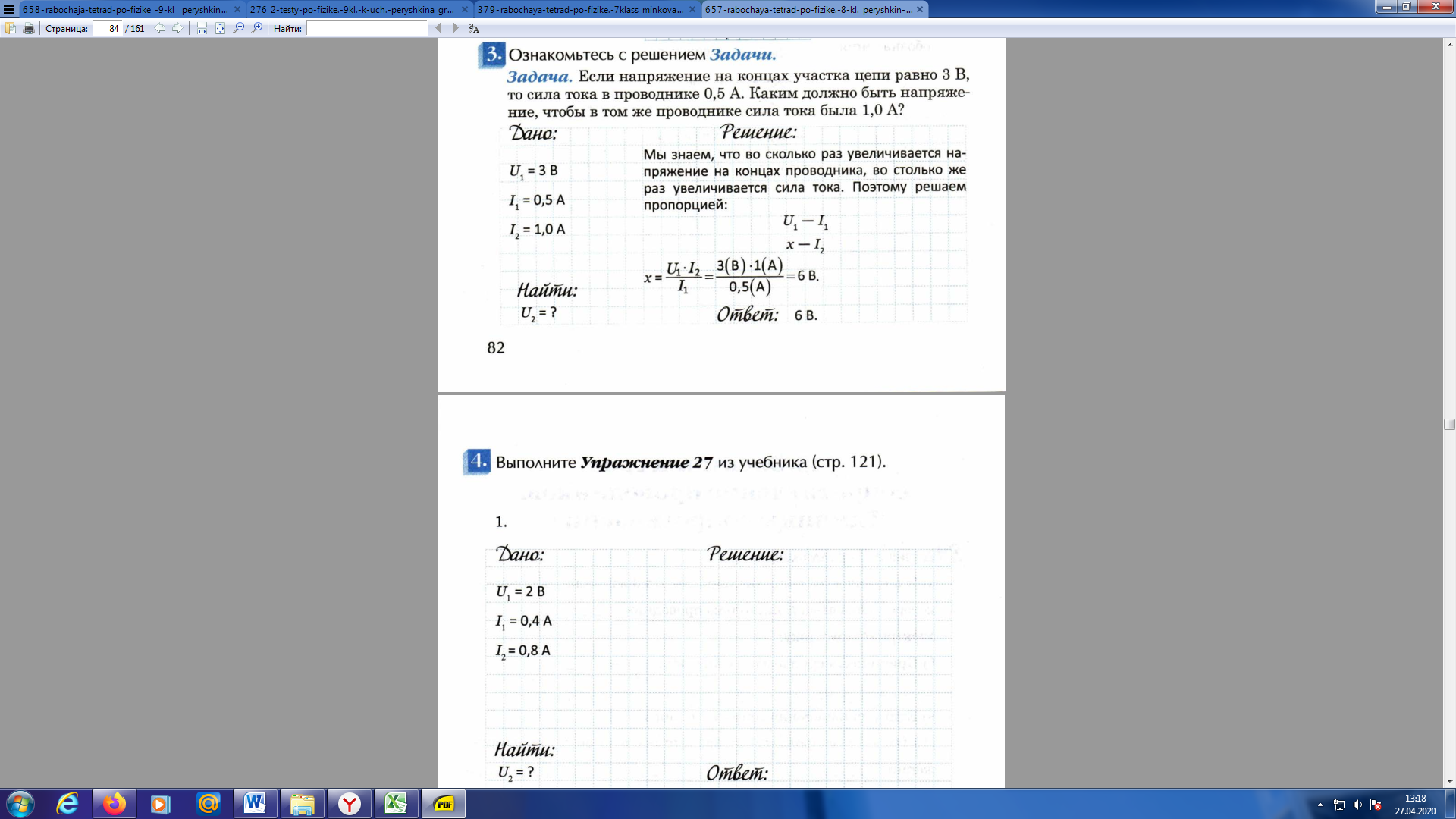 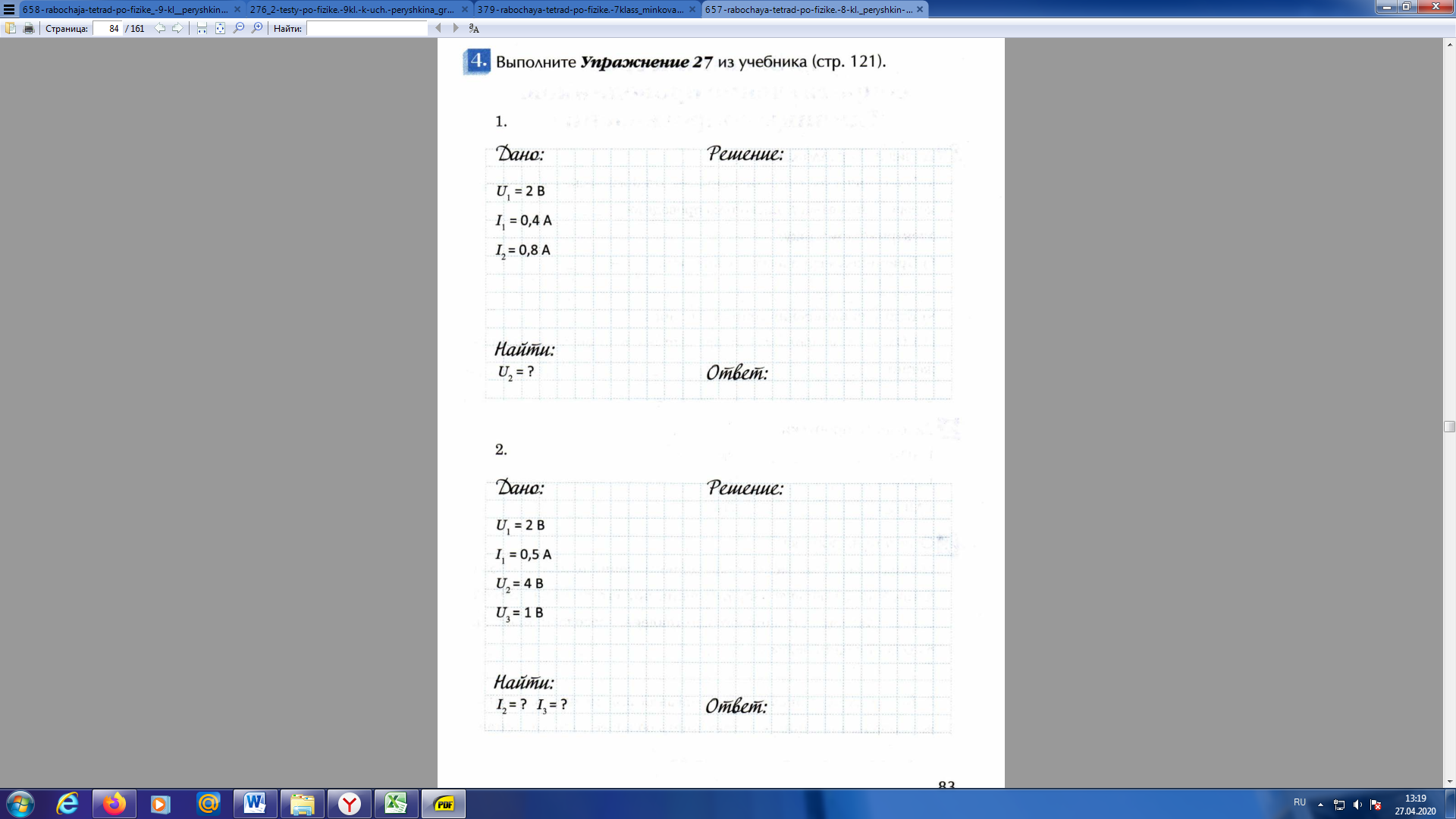 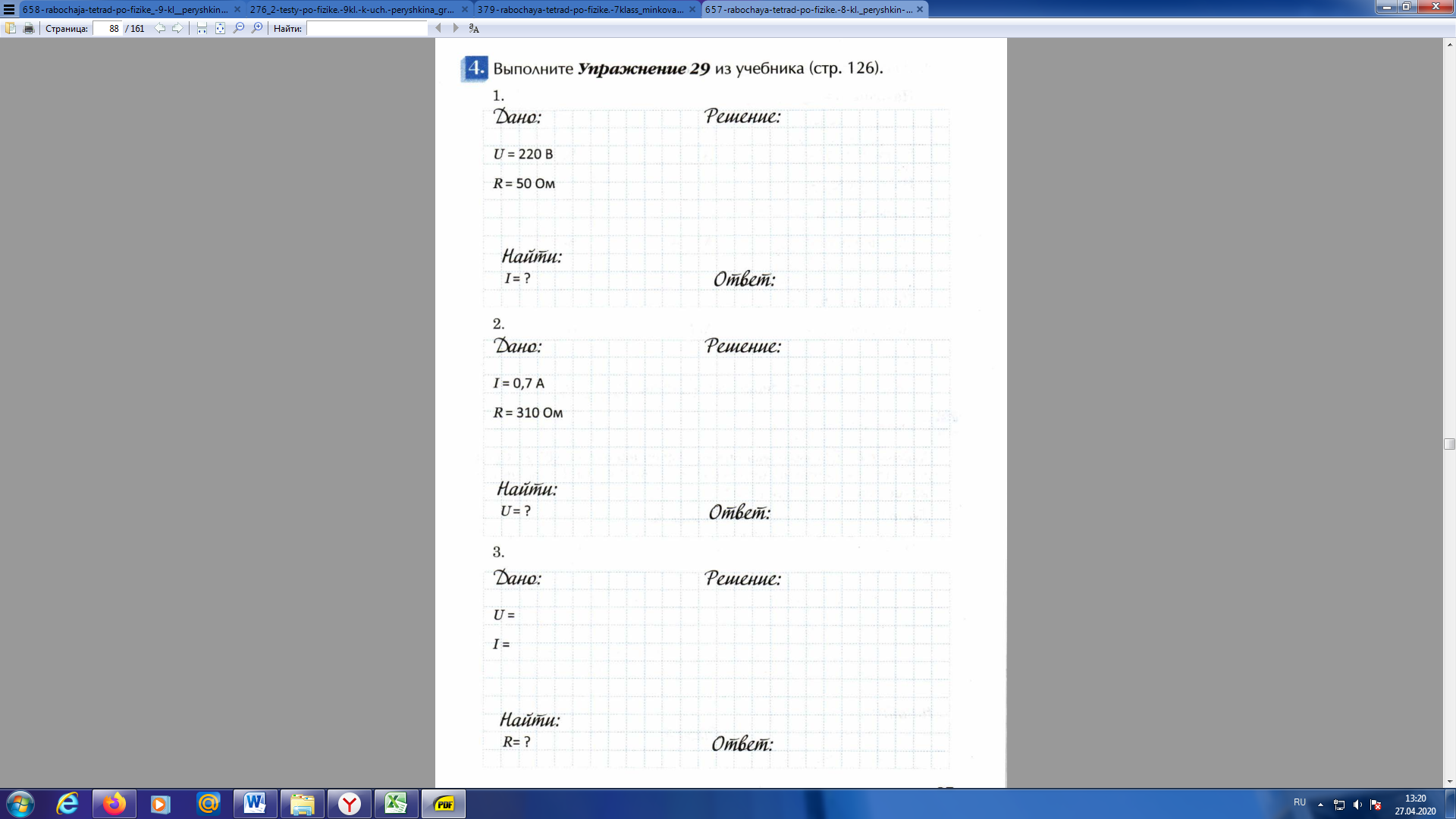 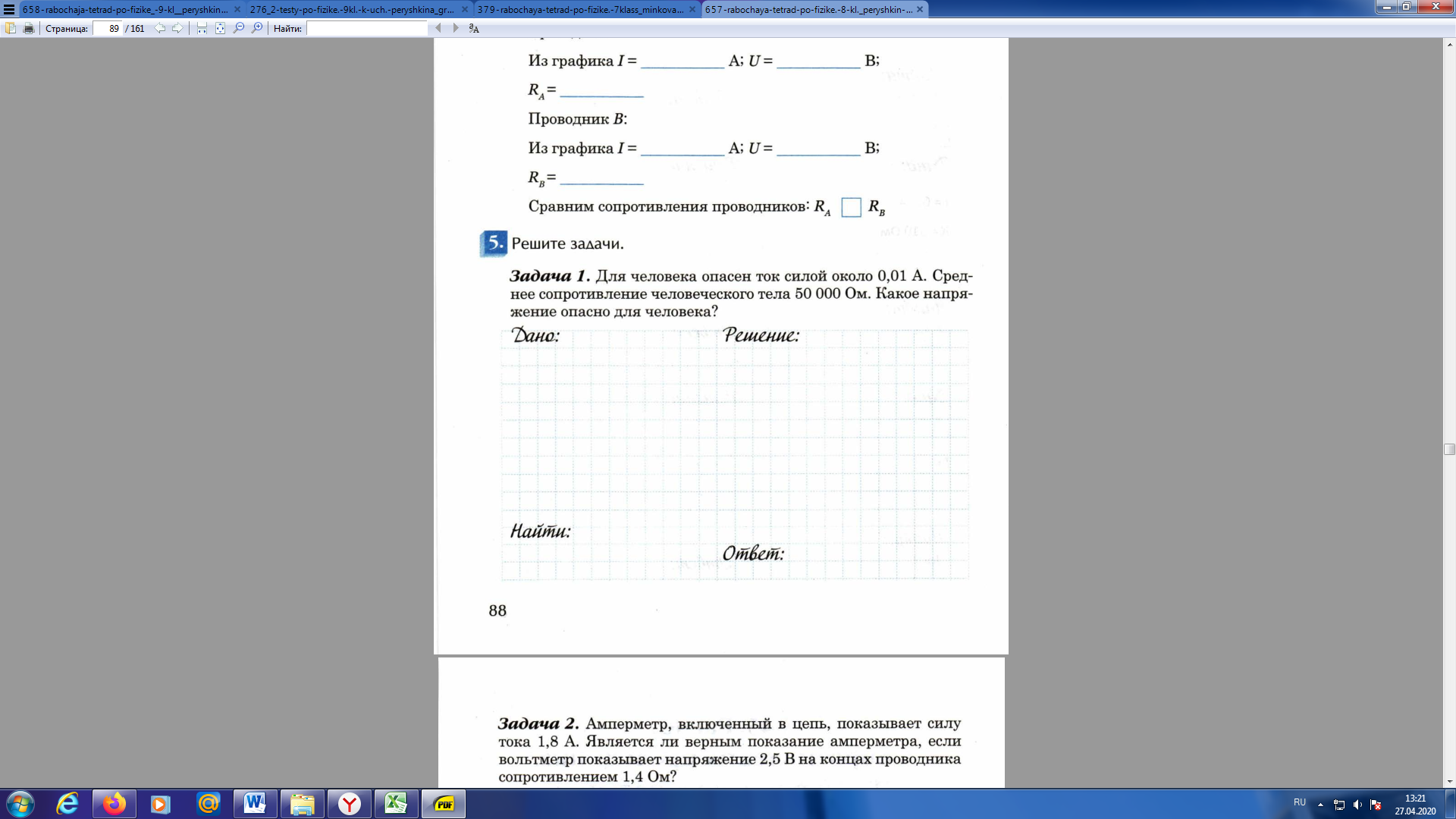 ПредметЗаданиеФорма контроля ИсторияВыполните итоговый тест по темам «Страны Западной Европы в конце XIX в.», «Две Америки» (см. ниже)Фотографию выполненного задания отсылаем учителю на почту Zebra2291@yandex.ruдо 20 часов  30.04.2020 годаФизика§42  §43   §44   выполните задание  в тетради (см. ниже)фотографии письменных ответов прислать учителю на электронную почту moiseevaludmila2020@yandex.ru до 12 часов  02.05.2020 годаАлгебраРешить на образовательном портале «РЕШУ ВПР» вариант № 189051 (доступен с 30.04.2020  08:00 по 01.05.2020  09:00)Критерии выставления оценки: всего – 10 балловОценка «3» от 5 балловОценка «4» от 7 балловОценка «5» от 9 балловВыполнить задания и отправить ответы на портале  учителю  до 9 часов  01.05.2020 годаАлгебрап.34№840 (а, б, в, г), №844(а, б, в ,г,)задания выполнить в тетради, фотографии выполненных заданий прислать учителю на электронную почту moiseevaludmila2020@yandex.ru до 12 часов  02.05.2020 годаЛитературастр 208-209, Вопрос 1 на стр. 209 (письменно)родителям прислать учителю фотографию выполненного задания в социальной сети «ВКонтакте» до 10 часов 02.05.2020 годаИнформатика§ 2.3 прочитать, просмотреть урок https://resh.edu.ru/subject/lesson/3064/start/ответить на вопросы 12,13,14 письменноПример 13й вопрос:А) линейная запись а*b/c – общепринятая  a* Задание 14 вопрос:А)  ax2+bx+c -  алгоритмический язык  a*sqr(x)+b*x+cФотографии выполненного задания отправить учителю  на электронную почту tasha_light@mail.ruдо 10 часов  05.05.2020 года указывайте класс и фамилиюАнглийский языкгруппа Дворяжкиной Е.Ю.выполнить задание на сайте «Решу ВПР» вариант 75428Выполнить задание на сайте до 20 часов 30.04.2020 годаАнглийский языкгруппа Гапоненко И.Ф.учебник. Русский уголок, стр. 10опиши, используя текст:-учебный год;-ступени обучения в школе;-учебный день;-выпускные экзамены.Задания выполнить в тетради, фотографии выполненных заданий прислать учителю на электронную почту     GIFdistant@yandex.ru до 11 часов 02.05.2020 годаномер задания12345678910вариант ответа